Peking Blood Bowl presents: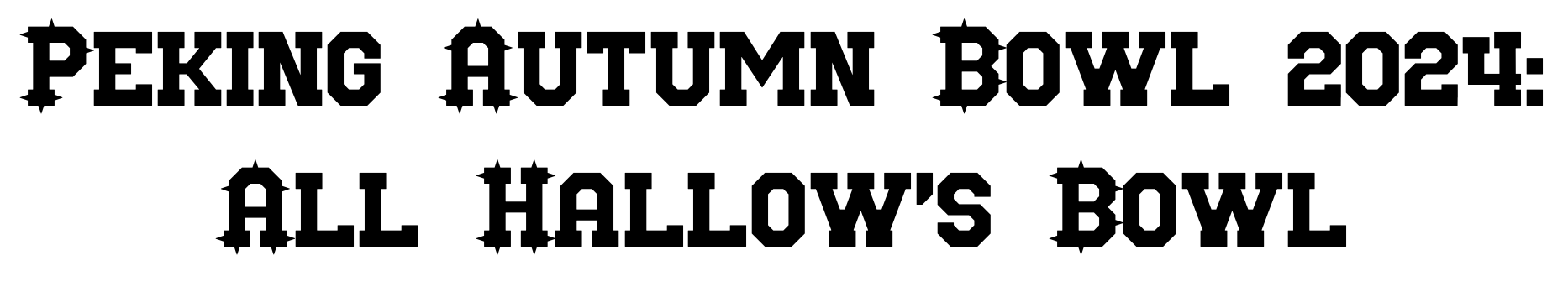 11s BLOOD BOWL TOURNAMENTSlottsgatan 133, 602 20 Norrköping (Sweden), Oct 26-27, 2024SCHEDULEFEE & SIGNING UPA fee of 150 SEK for participation can be Swished to 0763388336, add the message “AHB”. Sign up using the sign-up form, found here. Note that to sign up you must ALSO send your roster to larwa852@gmail.com before October 14.EARLY DEAD BIRD (possibly a parrot): If you sign up before October 1, the sign-up fee is only 100 SEK.---------------------------Coaches are paired using Swiss pairing. This is an exhibition format, and therefore all teams will start each match as rostered (no SPPs or Casualties are applied from one match to the other).PRIZES AND AWARDSWHAT TO BRING?Please bring a team that is clearly marked / identifiable player types (Painted teams make more touchdowns!), three Block dice, two D6, one D8, and one D16 dice. We have plenty of spare pitches, but it is helpful if you can bring one too. Please also bring copies of your Roster for your opponents.NAF registeringThis is a specialized NAF-sanctioned event. All coaches should register with the NAF (https://member.thenaf.net/index.php?module=Users&func=register) before the tournament. For more information on the NAF, please visit the website: https://www.thenaf.net/ TOURNAMENT SCORINGAt the start of each Round you will receive 1x Match Result form per Pitch. Please complete these during the Match and hand them in after you have finished.*Casualties: All Casualties caused to your opponent's team during your turn count – this includes Blocks, Fouls, Crowd Surfing, Secret Weapons, being hit by thrown players, etc. This means it’s easier to count your casualties! Remember - death is only the beginning!MATCH RESULTS TIEBREAKERTEAM CREATIONTeams may be purchased using 1 250,000 GC.The AHB is a slow, arduous, and inevitable event where all who enter abandon all hope to see sunlight again (which is considered a good thing!). As the icy winds shriek over the graveyards, not all teams dare enter. However, the tournament also draws in teams and players not usually found in other tournaments and league play. Therefore, teams can be picked from the table below. Teams with * have special rosters, which are listed further down.ADDITIONAL RULESThe AHB is an exclusive tournament, usually only privy to the Higher Vampire families. In order for other teams to enter, coaches must curry favour with one of the families. When choosing a team other than the vampire family teams, look at the chart above for what family you can pick from either the Blood Dragons, Lahmians, Necrarchs, Strigoi, or Von Carsteins. These favours not only bring with them the ability to enter the tournament, but also provides the team with certain other advantages. These, as well as the Special teams, are listed below and taken from the Fumbbl 2020 Secret League rules. Note that any special rules gained this way does not apply to the specific Vampire Family teams, and the special rules cannot be used with any Star Players. If any players are given special rules/bonuses/skills, note it on your roster.THE SPECIAL TEAMSBLOOD DRAGON TEAM (VAMPIRE FAMILY TEAM)ETHEREAL TEAMKA-SABAR TEAMLAHMIAN TEAM (VAMPIRE FAMILY TEAM)NECRARCH TEAM (VAMPIRE FAMILY TEAM)STRIGOI TEAM (VAMPIRE FAMILY TEAM)UNDEAD PIRATE  TEAMVON CARSTEIN TEAM (VAMPIRE FAMILY TEAM)ADDITIONAL SKILLSAll Teams may give their players additional skills as listed below. These do not affect Team Value. Teams are given a number of skill points (SP), depending on the Tier of your team, and may spend these on primary or secondary skills, and/or buy one Star player. So, for example, a Lahmian team may have 4 primary skills (4SPs) and 1 secondary skill (2SPs), for a total of 6 SPs, or 2 primary skills (2 SPs) and one Star player (4SPs), for a total of 6 SPs. Skills and any Star Player must be noted on your roster when submitted. In addition, no player may be given more than 1 Skill.ALLOWED INDUCEMENTS The following inducements are available. They work as normal, unless described otherwise. Note that any team in the AHB can roster inducements normally only available to Sylvanian Spotlight teams.ALLOWED STAR PLAYERSThe following Star Players are available for any team in the AHB:RESURRECTED STAR PLAYERS09:00Welcome/registration, Day 109:00Opening, Day 209:30Round 109:30Round 412:00Lunch, on your own12:00Lunch, on your own13:15Round 213:15Round 515:45Break15:45Break16:00Round 316:00Closing ceremonies18:30Joint dinner16:30Trip homeFIRST PLACERUNNER UPBEST PAINTEDWOODEN SPOONBARE BONEDSHARPEST TEETHMEMENTO MORISAWBONESPer Win: +20 PointsPer TD: +1 Points (max 3 per Match)Per Draw: +10 PointsPer CAS*: +1 Points (max 3 per Match)Per Loss: +0 PointsPerfect D: +1 Points (No TDs against, only applies if you won the match)Per Concede: -50 Points1: Touchdowns for4: Net Casualties2: Casualties for5: Opponent score3: Net Touchdowns6: RandomTeamFavoured of…TeamFavoured of…Black OrcsThe Blood DragonsOgreAny Vampire familyBlood Dragons*-OrcThe Blood DragonsEthereals*The LahmiansShambling UndeadThe Von CarsteinsKa-Sabar*The NecrarchsStrigoi*-Lahmians*-Tomb KingsThe NecrarchsNecrarch*-Undead Pirates*Any Vampire familyNecromantic HorrorAny Vampire familyVampiresAny Vampire familyNurgleThe StrigoiVon Carsteins*-Born by Blood (Blood Dragon family)When rostering your team, pick one player with strength 4 or less (not a star). In addition to their normal skills, this player gains the Blood Lust (3+), Mighty Blow (+1), and Regeneration skills.Favoured of the Queen (Lahmian family)You gain an additional 50K when rostering your team (so your team may be purchased using 1 300K).Servants of Nagash (Necrarch family)Your team gains a free Sports Necrotheurge.Favoured of the Beast (Strigoi family)All players on your team with Really Stupid, Bonehead, or Unchanneled Fury replace this trait with Blood Lust (3+). Furthermore, when rostering your team, you may roster one additional Ghoul to your team (you do have to pay for it) – so, for example, a Nurgle team may roster 1 Ghoul, while a Shambling Undead team may have up to five Ghouls. This Ghoul inherits its stats, skills and cost from the Strigoi Team Roster (see below). Thus, the extra ghoul can be different from other ghouls on your team, and it should be clear which is which. The extra ghoul has the Loner (4+) trait, and may be given no extra skills.It’s All in the Family (Von Carstein family)Your team gains a free Mortuary Assistant.No.PositionCostMSAGPAAVAVSkillsSkills0-16Thralls40,000633+5+8+8+G A 0-4Zombies40,000 434+-9+9+Regeneration Regeneration G AS0-2Grave Guard80,000 534+5+10+10+Block, RegenerationBlock, RegenerationGSA 0-6Blood Dragon Vampires100,000643+3+10+10+Blood Lust (3+), Hypnotic Gaze, Mighty Blow (+1), Juggernaut, RegenerationBlood Lust (3+), Hypnotic Gaze, Mighty Blow (+1), Juggernaut, RegenerationGS AP Re-roll counter Re-roll counter 70,000 gold pieces each.70,000 gold pieces each.70,000 gold pieces each.70,000 gold pieces each.70,000 gold pieces each.70,000 gold pieces each.Special Rules Special Rules Sylvanian Spotlight, Vampire LordSylvanian Spotlight, Vampire LordSylvanian Spotlight, Vampire LordApothecary Apothecary NoNoNoNoNoNoTierTier222No.PositionCostMSAGPAPAAVSkillsSkills0-16Ghosts40,000632+--8+No Hands, Titchy, RegenerationNo Hands, Titchy, RegenerationGAS 0-2Wraith95,000633+--9+Block, Foul Appearance, No Hands, Regeneration, Side Step Block, Foul Appearance, No Hands, Regeneration, Side Step GSA 0-2Cairn Wraith100,000633+5+5+9+Foul Appearance, Regeneration, Side Step, StabFoul Appearance, Regeneration, Side Step, StabGSA 0-2Banshee110,000722+3+3+8+Disturbing Presence, Dodge, Foul Appearance, Regeneration, ShadowingDisturbing Presence, Dodge, Foul Appearance, Regeneration, ShadowingGASPRe-roll counter Re-roll counter 50,000 gold pieces each.50,000 gold pieces each.50,000 gold pieces each.50,000 gold pieces each.50,000 gold pieces each.Special RulesSpecial RulesSpecial RulesSylvanian Spotlight, Master of Undeath (Ghost)Sylvanian Spotlight, Master of Undeath (Ghost)Sylvanian Spotlight, Master of Undeath (Ghost)Apothecary Apothecary NoNoNoNoNoTierTierTier222No.PositionCostMSAGPAAVAVSkillsSkills0-16Skeleton50,000534+6+9+9+Regeneration, Thick SkullRegeneration, Thick SkullGAS0-2Throw-Ra80,000634+3+9+9+Pass, Regeneration, Sure Hands, Thick Skull Pass, Regeneration, Sure Hands, Thick Skull GPAS0-4Block-Ra90,000534+6+10+10+Block, Regeneration, Thick SkullBlock, Regeneration, Thick SkullGSAP0-2Ushabti120,000555+-11+11+Mighty Blow (+1), Regeneration, Take Root, Thick SkullMighty Blow (+1), Regeneration, Take Root, Thick SkullSGARe-roll counter Re-roll counter 70,000 gold pieces each.70,000 gold pieces each.70,000 gold pieces each.70,000 gold pieces each.70,000 gold pieces each.70,000 gold pieces each.Special RulesSpecial RulesSylvanian SpotlightSylvanian SpotlightSylvanian SpotlightApothecary Apothecary NoNoNoNoNoNoTierTier222No.PositionCostMSAGPAAVAVSkillsSkills0-16Linemen50,000633+4+9+9+(Thrall)(Thrall)G AS0-2Blitzers 90,000733+4+9+9+Block, (Thrall)Block, (Thrall)GSAP 0-6Lahmian Vampires100,000732+3+8+8+Blood Lust (2+), Dodge, Hypnotic Gaze, RegenerationBlood Lust (2+), Dodge, Hypnotic Gaze, RegenerationGASP Re-roll counter Re-roll counter 70,000 gold pieces each.70,000 gold pieces each.70,000 gold pieces each.70,000 gold pieces each.70,000 gold pieces each.70,000 gold pieces each.Special RulesSpecial RulesSylvanian Spotlight, Vampire LordSylvanian Spotlight, Vampire LordSylvanian Spotlight, Vampire LordApothecary Apothecary YesYesYesYesYesYesTierTier111No.PositionCostMSAGPAAVSkillsSkills0-16Skeletons40,000534+6+8+Thick Skull, RegenerationThick Skull, RegenerationG AS0-2Wights40,000633+5+9+Block, RegenerationBlock, RegenerationGSAP0-4Necrarch Vampires110,000632+4+9+Foul Appearance, Hypnotic Gaze, RegenerationFoul Appearance, Hypnotic Gaze, RegenerationGAS P Re-roll counter Re-roll counter 70,000 gold pieces each.70,000 gold pieces each.70,000 gold pieces each.70,000 gold pieces each.70,000 gold pieces each.Special RulesSpecial RulesSylvanian Spotlight, Master of Undeath (Skeleton)Sylvanian Spotlight, Master of Undeath (Skeleton)Sylvanian Spotlight, Master of Undeath (Skeleton)Apothecary Apothecary NoNoNoNoNoTierTier111No.PositionCostMSAGPAAVAVSkillsSkills0-16Zombie40,000434+6+9+9+RegenerationRegenerationG AS0-2Blood Boars20,000513+-6+6+Dodge, No Hands, Pick Me Up, Stunty, Thrall, TitchyDodge, No Hands, Pick Me Up, Stunty, Thrall, Titchy-A0-6Ghouls70,000733+4+8+8+Dodge, ThrallDodge, ThrallGASP 0-4Strigoi Vampires100,000643+4+9+9+Blood Lust (2+), Claws, Hypnotic Gaze, RegenerationBlood Lust (2+), Claws, Hypnotic Gaze, RegenerationGAS P 0-1Crypt Horror150,000554+-11+11+Blood Lust (3+), Claws, Loner (4+). RegenerationBlood Lust (3+), Claws, Loner (4+). RegenerationSAGRe-roll counter Re-roll counter 70,000 gold pieces each.70,000 gold pieces each.70,000 gold pieces each.70,000 gold pieces each.70,000 gold pieces each.70,000 gold pieces each.Special RulesSpecial RulesSylvanian SpotlightSylvanian SpotlightSylvanian SpotlightApothecary Apothecary NoNoNoNoNoNoTierTier222No.PositionPositionCostMSAGPAAVSkills0-16ZombiesZombies40,000434+-9+RegenerationG AS 0-2Skeleton PiratesSkeleton Pirates80,000534+-8+Jump up, Regeneration, Stab, Thick SkullGAS 0-2SyreensSyreens110,000733+3+9+Disturbing Presence, Foul Appearance, Shadowing, Side StepGASP0-2Animated HulksAnimated Hulks130,000455+-10+Bone Head, Loner (4+), Mighty Blow (+1), Regeneration, Thick SkullSGAP0-1Vampire LordVampire Lord160,000652+3+9+Animal Savagery, Hypnotic Gaze, RegenerationGASPRe-roll counter Re-roll counter 70,000 gold pieces each.70,000 gold pieces each.70,000 gold pieces each.70,000 gold pieces each.Special Rules Special Rules Special Rules Sylvanian Spotlight, Master of Undeath (Zombie)Sylvanian Spotlight, Master of Undeath (Zombie)Sylvanian Spotlight, Master of Undeath (Zombie)Apothecary Apothecary NoNoNoNoTierTierTier222No.PositionPositionCostMSAGAGPAAVSkillsSkills0-16ThrallsThralls40,000633+3+5+8+G AS0-4Von Carstein VampiresVon Carstein Vampires120,000643+3+4+9+Blood Lust (3+), Hypnotic Gaze, Pro, RegenerationBlood Lust (3+), Hypnotic Gaze, Pro, RegenerationGAS P Re-roll counter Re-roll counter 70,000 gold pieces each.70,000 gold pieces each.70,000 gold pieces each.70,000 gold pieces each.70,000 gold pieces each.Special RulesSpecial RulesSpecial RulesSpecial RulesSylvanian Spotlight, Vampire LordSylvanian Spotlight, Vampire LordSylvanian Spotlight, Vampire LordApothecary Apothecary NoNoNoNoNoTierTierTierTier222TierTeamTotal skill points (SP)Max primary skills 
(cost 1 SP)Max secondary skills 
(cost 2 SP)Tier 1Lahmians, Necrarchs, Shambling Undead,6 6Max 1Tier 2Black Orcs, Blood Dragons, Ethereals, Ka-Sabar, Necromantic Horror, Nurgle, Orcs, Strigoi, Tomb Kings, Undead Pirates, Vampires, Von Carstein88Max 2Tier 3Ogres1010Max 2InducementAvailable for…InducementAvailable for…Ancient ArtefactAny teamPapa SkullbonesNurgleBloodweiser KegsAny teamPlague DoctorNurgle onlyBribesAny teamProfessor FrönkelheimAny teamGiant MercenaryAny except vampiresRiotous RookiesOgres onlyHoratio X. ShottenheimAny teamSports NecrotheurgeAny, except NurgleHorticulturalist of NurgleNurgle onlyTeam MascotAny teamMortuary AssistantAny teamWeather MageAny teamOgre FirebellyOgres onlyWicked WitchAny teamOfficial BB Season 2 Players Official BB Season 2 Players Official BB Season 2 Players Bryce ‘The Slice’ CambuelCaptain Karina von RieszCount Luthor von DrakenhofEstelle le VeneauxFrank ‘n’ SteinGretchen WächterIvan ‘the Animal’ DeathshroudSkrull HalfheightWilhelm ChaneyG’Ral Blodschucker160,000733+4+8+Catch, Dodge, Loner (4+), Sure Feet, WrestleBloodsmack: When G’Ral wrestles an opponent, he may immediately make a foul against the other player, regardless of whose turn it is. This does not cause a turnover unless the ball was dropped (regardless of the outcome of the foul).Bloodsmack: When G’Ral wrestles an opponent, he may immediately make a foul against the other player, regardless of whose turn it is. This does not cause a turnover unless the ball was dropped (regardless of the outcome of the foul).Bloodsmack: When G’Ral wrestles an opponent, he may immediately make a foul against the other player, regardless of whose turn it is. This does not cause a turnover unless the ball was dropped (regardless of the outcome of the foul).Bloodsmack: When G’Ral wrestles an opponent, he may immediately make a foul against the other player, regardless of whose turn it is. This does not cause a turnover unless the ball was dropped (regardless of the outcome of the foul).Bloodsmack: When G’Ral wrestles an opponent, he may immediately make a foul against the other player, regardless of whose turn it is. This does not cause a turnover unless the ball was dropped (regardless of the outcome of the foul).Bloodsmack: When G’Ral wrestles an opponent, he may immediately make a foul against the other player, regardless of whose turn it is. This does not cause a turnover unless the ball was dropped (regardless of the outcome of the foul).Bloodsmack: When G’Ral wrestles an opponent, he may immediately make a foul against the other player, regardless of whose turn it is. This does not cause a turnover unless the ball was dropped (regardless of the outcome of the foul).Bloodsmack: When G’Ral wrestles an opponent, he may immediately make a foul against the other player, regardless of whose turn it is. This does not cause a turnover unless the ball was dropped (regardless of the outcome of the foul).Hack Enslash120,000634+-8+Chainsaw, Loner (4+), Regeneration, Secret Weapon, Side StepHack the Ref: Once per match, when sent off, Hack Enslash may choose to ignore the ref’s call and attack the ref instead. Roll a D6. On 2+ the ref is chopped into pieces. No players can be sent off for the remainder of that drive or at the end of the drive (thus: may ignore secret weapon trait). An assistant referee will take over from the start of the next drive. On a roll of 1 Hack is sent off as usual and the opponent gets a free bribe.Hack the Ref: Once per match, when sent off, Hack Enslash may choose to ignore the ref’s call and attack the ref instead. Roll a D6. On 2+ the ref is chopped into pieces. No players can be sent off for the remainder of that drive or at the end of the drive (thus: may ignore secret weapon trait). An assistant referee will take over from the start of the next drive. On a roll of 1 Hack is sent off as usual and the opponent gets a free bribe.Hack the Ref: Once per match, when sent off, Hack Enslash may choose to ignore the ref’s call and attack the ref instead. Roll a D6. On 2+ the ref is chopped into pieces. No players can be sent off for the remainder of that drive or at the end of the drive (thus: may ignore secret weapon trait). An assistant referee will take over from the start of the next drive. On a roll of 1 Hack is sent off as usual and the opponent gets a free bribe.Hack the Ref: Once per match, when sent off, Hack Enslash may choose to ignore the ref’s call and attack the ref instead. Roll a D6. On 2+ the ref is chopped into pieces. No players can be sent off for the remainder of that drive or at the end of the drive (thus: may ignore secret weapon trait). An assistant referee will take over from the start of the next drive. On a roll of 1 Hack is sent off as usual and the opponent gets a free bribe.Hack the Ref: Once per match, when sent off, Hack Enslash may choose to ignore the ref’s call and attack the ref instead. Roll a D6. On 2+ the ref is chopped into pieces. No players can be sent off for the remainder of that drive or at the end of the drive (thus: may ignore secret weapon trait). An assistant referee will take over from the start of the next drive. On a roll of 1 Hack is sent off as usual and the opponent gets a free bribe.Hack the Ref: Once per match, when sent off, Hack Enslash may choose to ignore the ref’s call and attack the ref instead. Roll a D6. On 2+ the ref is chopped into pieces. No players can be sent off for the remainder of that drive or at the end of the drive (thus: may ignore secret weapon trait). An assistant referee will take over from the start of the next drive. On a roll of 1 Hack is sent off as usual and the opponent gets a free bribe.Hack the Ref: Once per match, when sent off, Hack Enslash may choose to ignore the ref’s call and attack the ref instead. Roll a D6. On 2+ the ref is chopped into pieces. No players can be sent off for the remainder of that drive or at the end of the drive (thus: may ignore secret weapon trait). An assistant referee will take over from the start of the next drive. On a roll of 1 Hack is sent off as usual and the opponent gets a free bribe.Hack the Ref: Once per match, when sent off, Hack Enslash may choose to ignore the ref’s call and attack the ref instead. Roll a D6. On 2+ the ref is chopped into pieces. No players can be sent off for the remainder of that drive or at the end of the drive (thus: may ignore secret weapon trait). An assistant referee will take over from the start of the next drive. On a roll of 1 Hack is sent off as usual and the opponent gets a free bribe.Humerus Carpal130,000723+5+8+Loner (4+), Catch, Dodge, Regeneration, Nerves of SteelTunnel syndrome: When declared as the target of a pass, before rolling for success, Humerus may immediately move one square in any direction, ignoring any tackle zones. This movement cannot be blocked by tentacles, diving tackle, etc.Tunnel syndrome: When declared as the target of a pass, before rolling for success, Humerus may immediately move one square in any direction, ignoring any tackle zones. This movement cannot be blocked by tentacles, diving tackle, etc.Tunnel syndrome: When declared as the target of a pass, before rolling for success, Humerus may immediately move one square in any direction, ignoring any tackle zones. This movement cannot be blocked by tentacles, diving tackle, etc.Tunnel syndrome: When declared as the target of a pass, before rolling for success, Humerus may immediately move one square in any direction, ignoring any tackle zones. This movement cannot be blocked by tentacles, diving tackle, etc.Tunnel syndrome: When declared as the target of a pass, before rolling for success, Humerus may immediately move one square in any direction, ignoring any tackle zones. This movement cannot be blocked by tentacles, diving tackle, etc.Tunnel syndrome: When declared as the target of a pass, before rolling for success, Humerus may immediately move one square in any direction, ignoring any tackle zones. This movement cannot be blocked by tentacles, diving tackle, etc.Tunnel syndrome: When declared as the target of a pass, before rolling for success, Humerus may immediately move one square in any direction, ignoring any tackle zones. This movement cannot be blocked by tentacles, diving tackle, etc.Tunnel syndrome: When declared as the target of a pass, before rolling for success, Humerus may immediately move one square in any direction, ignoring any tackle zones. This movement cannot be blocked by tentacles, diving tackle, etc.Ithaca Benoin220,000733+2+8+Loner (4+), Dump Off, Nerves of Steel, Pass, Regeneration, Safe Pass, Sure HandsYee-haw!: Once per half, Ithaca can extend the range of his passing game by yelling yee-haw before making a throw. Pick a square adjacent to Ithaca when throwing (it does not matter if the square is occupied), measure range and interception paths from that square instead of from Ithaca’s position.Yee-haw!: Once per half, Ithaca can extend the range of his passing game by yelling yee-haw before making a throw. Pick a square adjacent to Ithaca when throwing (it does not matter if the square is occupied), measure range and interception paths from that square instead of from Ithaca’s position.Yee-haw!: Once per half, Ithaca can extend the range of his passing game by yelling yee-haw before making a throw. Pick a square adjacent to Ithaca when throwing (it does not matter if the square is occupied), measure range and interception paths from that square instead of from Ithaca’s position.Yee-haw!: Once per half, Ithaca can extend the range of his passing game by yelling yee-haw before making a throw. Pick a square adjacent to Ithaca when throwing (it does not matter if the square is occupied), measure range and interception paths from that square instead of from Ithaca’s position.Yee-haw!: Once per half, Ithaca can extend the range of his passing game by yelling yee-haw before making a throw. Pick a square adjacent to Ithaca when throwing (it does not matter if the square is occupied), measure range and interception paths from that square instead of from Ithaca’s position.Yee-haw!: Once per half, Ithaca can extend the range of his passing game by yelling yee-haw before making a throw. Pick a square adjacent to Ithaca when throwing (it does not matter if the square is occupied), measure range and interception paths from that square instead of from Ithaca’s position.Yee-haw!: Once per half, Ithaca can extend the range of his passing game by yelling yee-haw before making a throw. Pick a square adjacent to Ithaca when throwing (it does not matter if the square is occupied), measure range and interception paths from that square instead of from Ithaca’s position.Yee-haw!: Once per half, Ithaca can extend the range of his passing game by yelling yee-haw before making a throw. Pick a square adjacent to Ithaca when throwing (it does not matter if the square is occupied), measure range and interception paths from that square instead of from Ithaca’s position.J Earlice180,0008334+8+Loner (4+), Catch, Diving Catch, Dodge, SprintEarlice start: At the start of every drive, after step 2 but before step 3 of the kick-off, J Earlice may move up to four squares, including into the opponent’s side of the pitch.Earlice start: At the start of every drive, after step 2 but before step 3 of the kick-off, J Earlice may move up to four squares, including into the opponent’s side of the pitch.Earlice start: At the start of every drive, after step 2 but before step 3 of the kick-off, J Earlice may move up to four squares, including into the opponent’s side of the pitch.Earlice start: At the start of every drive, after step 2 but before step 3 of the kick-off, J Earlice may move up to four squares, including into the opponent’s side of the pitch.Earlice start: At the start of every drive, after step 2 but before step 3 of the kick-off, J Earlice may move up to four squares, including into the opponent’s side of the pitch.Earlice start: At the start of every drive, after step 2 but before step 3 of the kick-off, J Earlice may move up to four squares, including into the opponent’s side of the pitch.Earlice start: At the start of every drive, after step 2 but before step 3 of the kick-off, J Earlice may move up to four squares, including into the opponent’s side of the pitch.Earlice start: At the start of every drive, after step 2 but before step 3 of the kick-off, J Earlice may move up to four squares, including into the opponent’s side of the pitch.Ramtut III360,000565+6+10+Break Tackle, Loner (4+), Mighty Blow (+1), Regeneration, WrestleThe king is dead, long live the king: Every time Ramtut successfully passes a regeneration roll, his strength increases by 1.The king is dead, long live the king: Every time Ramtut successfully passes a regeneration roll, his strength increases by 1.The king is dead, long live the king: Every time Ramtut successfully passes a regeneration roll, his strength increases by 1.The king is dead, long live the king: Every time Ramtut successfully passes a regeneration roll, his strength increases by 1.The king is dead, long live the king: Every time Ramtut successfully passes a regeneration roll, his strength increases by 1.The king is dead, long live the king: Every time Ramtut successfully passes a regeneration roll, his strength increases by 1.The king is dead, long live the king: Every time Ramtut successfully passes a regeneration roll, his strength increases by 1.The king is dead, long live the king: Every time Ramtut successfully passes a regeneration roll, his strength increases by 1.‘Rotten’ Rick Bupkels110,000432+6+9+Dirty Player (+1), Loner (4+), Regeneration, Sneaky GitIt’s not the smell that kills, it’s the fart: Once per game, after fouling an opponent ‘Rotten’ Rick may choose to perform a piling on action (place him prone), fouling the same opponent again. He may choose to do so even if he was sent off for the first foul. If he is sent off for both fouling actions, a single successful bribe or argue the call will clear the situation with the ref for both offenses.It’s not the smell that kills, it’s the fart: Once per game, after fouling an opponent ‘Rotten’ Rick may choose to perform a piling on action (place him prone), fouling the same opponent again. He may choose to do so even if he was sent off for the first foul. If he is sent off for both fouling actions, a single successful bribe or argue the call will clear the situation with the ref for both offenses.It’s not the smell that kills, it’s the fart: Once per game, after fouling an opponent ‘Rotten’ Rick may choose to perform a piling on action (place him prone), fouling the same opponent again. He may choose to do so even if he was sent off for the first foul. If he is sent off for both fouling actions, a single successful bribe or argue the call will clear the situation with the ref for both offenses.It’s not the smell that kills, it’s the fart: Once per game, after fouling an opponent ‘Rotten’ Rick may choose to perform a piling on action (place him prone), fouling the same opponent again. He may choose to do so even if he was sent off for the first foul. If he is sent off for both fouling actions, a single successful bribe or argue the call will clear the situation with the ref for both offenses.It’s not the smell that kills, it’s the fart: Once per game, after fouling an opponent ‘Rotten’ Rick may choose to perform a piling on action (place him prone), fouling the same opponent again. He may choose to do so even if he was sent off for the first foul. If he is sent off for both fouling actions, a single successful bribe or argue the call will clear the situation with the ref for both offenses.It’s not the smell that kills, it’s the fart: Once per game, after fouling an opponent ‘Rotten’ Rick may choose to perform a piling on action (place him prone), fouling the same opponent again. He may choose to do so even if he was sent off for the first foul. If he is sent off for both fouling actions, a single successful bribe or argue the call will clear the situation with the ref for both offenses.It’s not the smell that kills, it’s the fart: Once per game, after fouling an opponent ‘Rotten’ Rick may choose to perform a piling on action (place him prone), fouling the same opponent again. He may choose to do so even if he was sent off for the first foul. If he is sent off for both fouling actions, a single successful bribe or argue the call will clear the situation with the ref for both offenses.It’s not the smell that kills, it’s the fart: Once per game, after fouling an opponent ‘Rotten’ Rick may choose to perform a piling on action (place him prone), fouling the same opponent again. He may choose to do so even if he was sent off for the first foul. If he is sent off for both fouling actions, a single successful bribe or argue the call will clear the situation with the ref for both offenses.Sinnedbad80,000634+5+8+Block, Jump Up, Loner (4+), On the Ball, Regeneration, Secret Weapon, Side Step, StabSwift blades: Once per match, when Sinnedbad successfully blocks or stabs a player, he may immediately perform an extra stab action (following up may be done before the extra stab action, but not after).Swift blades: Once per match, when Sinnedbad successfully blocks or stabs a player, he may immediately perform an extra stab action (following up may be done before the extra stab action, but not after).Swift blades: Once per match, when Sinnedbad successfully blocks or stabs a player, he may immediately perform an extra stab action (following up may be done before the extra stab action, but not after).Swift blades: Once per match, when Sinnedbad successfully blocks or stabs a player, he may immediately perform an extra stab action (following up may be done before the extra stab action, but not after).Swift blades: Once per match, when Sinnedbad successfully blocks or stabs a player, he may immediately perform an extra stab action (following up may be done before the extra stab action, but not after).Swift blades: Once per match, when Sinnedbad successfully blocks or stabs a player, he may immediately perform an extra stab action (following up may be done before the extra stab action, but not after).Swift blades: Once per match, when Sinnedbad successfully blocks or stabs a player, he may immediately perform an extra stab action (following up may be done before the extra stab action, but not after).Swift blades: Once per match, when Sinnedbad successfully blocks or stabs a player, he may immediately perform an extra stab action (following up may be done before the extra stab action, but not after).Setekh220,000644+5+9+Block, Break Tackle, Juggernaut, Loner (4+), Regeneration, Strip BallDown you go: Once per match, when Setekh fails a dodge he may choose to fall over in the square he was dodging from, wrestling down an opponent player that he was dodging away from. Place both players prone without rolling armor rolls. This does not cause a turnover unless Setekh was holding the ball.Down you go: Once per match, when Setekh fails a dodge he may choose to fall over in the square he was dodging from, wrestling down an opponent player that he was dodging away from. Place both players prone without rolling armor rolls. This does not cause a turnover unless Setekh was holding the ball.Down you go: Once per match, when Setekh fails a dodge he may choose to fall over in the square he was dodging from, wrestling down an opponent player that he was dodging away from. Place both players prone without rolling armor rolls. This does not cause a turnover unless Setekh was holding the ball.Down you go: Once per match, when Setekh fails a dodge he may choose to fall over in the square he was dodging from, wrestling down an opponent player that he was dodging away from. Place both players prone without rolling armor rolls. This does not cause a turnover unless Setekh was holding the ball.Down you go: Once per match, when Setekh fails a dodge he may choose to fall over in the square he was dodging from, wrestling down an opponent player that he was dodging away from. Place both players prone without rolling armor rolls. This does not cause a turnover unless Setekh was holding the ball.Down you go: Once per match, when Setekh fails a dodge he may choose to fall over in the square he was dodging from, wrestling down an opponent player that he was dodging away from. Place both players prone without rolling armor rolls. This does not cause a turnover unless Setekh was holding the ball.Down you go: Once per match, when Setekh fails a dodge he may choose to fall over in the square he was dodging from, wrestling down an opponent player that he was dodging away from. Place both players prone without rolling armor rolls. This does not cause a turnover unless Setekh was holding the ball.Down you go: Once per match, when Setekh fails a dodge he may choose to fall over in the square he was dodging from, wrestling down an opponent player that he was dodging away from. Place both players prone without rolling armor rolls. This does not cause a turnover unless Setekh was holding the ball.Throttlesnot 'The Impaler'100,000623+4+8+Dirty Player (+1), Dodge, Pogo Stick, Loner (4+), Regeneration, Secret Weapon, Stab, StuntyFull throttle: Once per match, Throttlesnot may declare full throttle to add +3 to his MA, gain Dirty Player (+2) and add +1 to either armor or injury roll when stabbing for this turn only. Note that this must be declared before starting a movement or blitz action.Full throttle: Once per match, Throttlesnot may declare full throttle to add +3 to his MA, gain Dirty Player (+2) and add +1 to either armor or injury roll when stabbing for this turn only. Note that this must be declared before starting a movement or blitz action.Full throttle: Once per match, Throttlesnot may declare full throttle to add +3 to his MA, gain Dirty Player (+2) and add +1 to either armor or injury roll when stabbing for this turn only. Note that this must be declared before starting a movement or blitz action.Full throttle: Once per match, Throttlesnot may declare full throttle to add +3 to his MA, gain Dirty Player (+2) and add +1 to either armor or injury roll when stabbing for this turn only. Note that this must be declared before starting a movement or blitz action.Full throttle: Once per match, Throttlesnot may declare full throttle to add +3 to his MA, gain Dirty Player (+2) and add +1 to either armor or injury roll when stabbing for this turn only. Note that this must be declared before starting a movement or blitz action.Full throttle: Once per match, Throttlesnot may declare full throttle to add +3 to his MA, gain Dirty Player (+2) and add +1 to either armor or injury roll when stabbing for this turn only. Note that this must be declared before starting a movement or blitz action.Full throttle: Once per match, Throttlesnot may declare full throttle to add +3 to his MA, gain Dirty Player (+2) and add +1 to either armor or injury roll when stabbing for this turn only. Note that this must be declared before starting a movement or blitz action.Full throttle: Once per match, Throttlesnot may declare full throttle to add +3 to his MA, gain Dirty Player (+2) and add +1 to either armor or injury roll when stabbing for this turn only. Note that this must be declared before starting a movement or blitz action.